ELŐTERJESZTÉSTiszavasvári Város Önkormányzata Képviselő-testületének2017. január 26-án tartandó üléséreAz előterjesztés tárgya: A Tiszavasvári Bölcsőde nyári nyitvatartási rendjének meghatározásaMelléklet: 1dbA előterjesztés előadója: Dr. Fülöp Erik polgármester (előadó)Az előterjesztés témafelelőse:Ostorháziné dr. Kórik Zsuzsanna aljegyző Ügyiratszám: 786-2/2017.Az előterjesztést véleményező bizottságok a hatáskör megjelölésével:Az ülésre meghívni javasolt szervek, személyek:Egyéb megjegyzés: ………………………………………………………………………………………………………………………………………Tiszavasvári, 2017. január 20.Ostorháziné dr. Kórik Zsuzsanna									témafelelősTiszavasvári Város Polgármesterétől4440 Tiszavasvári, Városháza tér 4. sz.Tel.: 42/520-500    Fax.: 42/275–000    E–mail: tvonkph@tiszavasvari.huTémafelelős: Ostorháziné dr. Kórik ZsuzsannaE L Ő T E R J E S Z T É S- a Képviselő-testülethez -A Tiszavasvári Bölcsőde nyári nyitvatartási rendjének meghatározása	Tisztelt Képviselő-testület!A gyermekek védelméről és a gyámügyi igazgatásrólszóló 1997. évi XXXI. törvény 43. §(4) bekezdése szerint a bölcsőde nyári nyitvatartási rendjét a fenntartó hagyja jóvá. A fenntartó a bölcsődei szünet idejére a szülő, törvényes képviselő kérésére gondoskodik a gyermek intézményi gondozásának, nevelésének megszervezéséről.A személyes gondoskodást nyújtó gyermekjóléti, gyermekvédelmi intézmények, valamint személyek szakmai feladatairól és működésük feltételeiről szóló 15/1998. (IV.30.) NM rendelet 37. (3)bekezdése szerint a fenntartó minden év február 15-éig tájékoztatja a szülőket a bölcsődei ellátást nyújtó intézmény, szolgáltató nyári nyitvatartási rendjéről. A nyári zárva tartás időtartamát a fenntartó legfeljebb öt hétben határozhatja meg.A Tiszavasvári Bölcsőde Intézmény vezetőjének javaslata, hogy 2017. június 26. napjától 2017. július 16. napjáig legyenek zárva.Az elmúlt évek tapasztalata azt mutatta, hogy városunkban a bölcsőde nyári zárva tartásának idejére (3 hét) a szülők meg tudják oldani a gyermekek felügyeletét saját szabadságuk terhére. A bölcsődében a szünet ideje alatt elvégzik az éves karbantartási felújítási munkákat.Kérem a Tisztelt Képviselő testületet, hogy az előterjesztést megtárgyalni és a határozat-tervezetet elfogadni szíveskedjék.Tiszavasvári, 2017. január 20.              Dr. Fülöp Erik                polgármester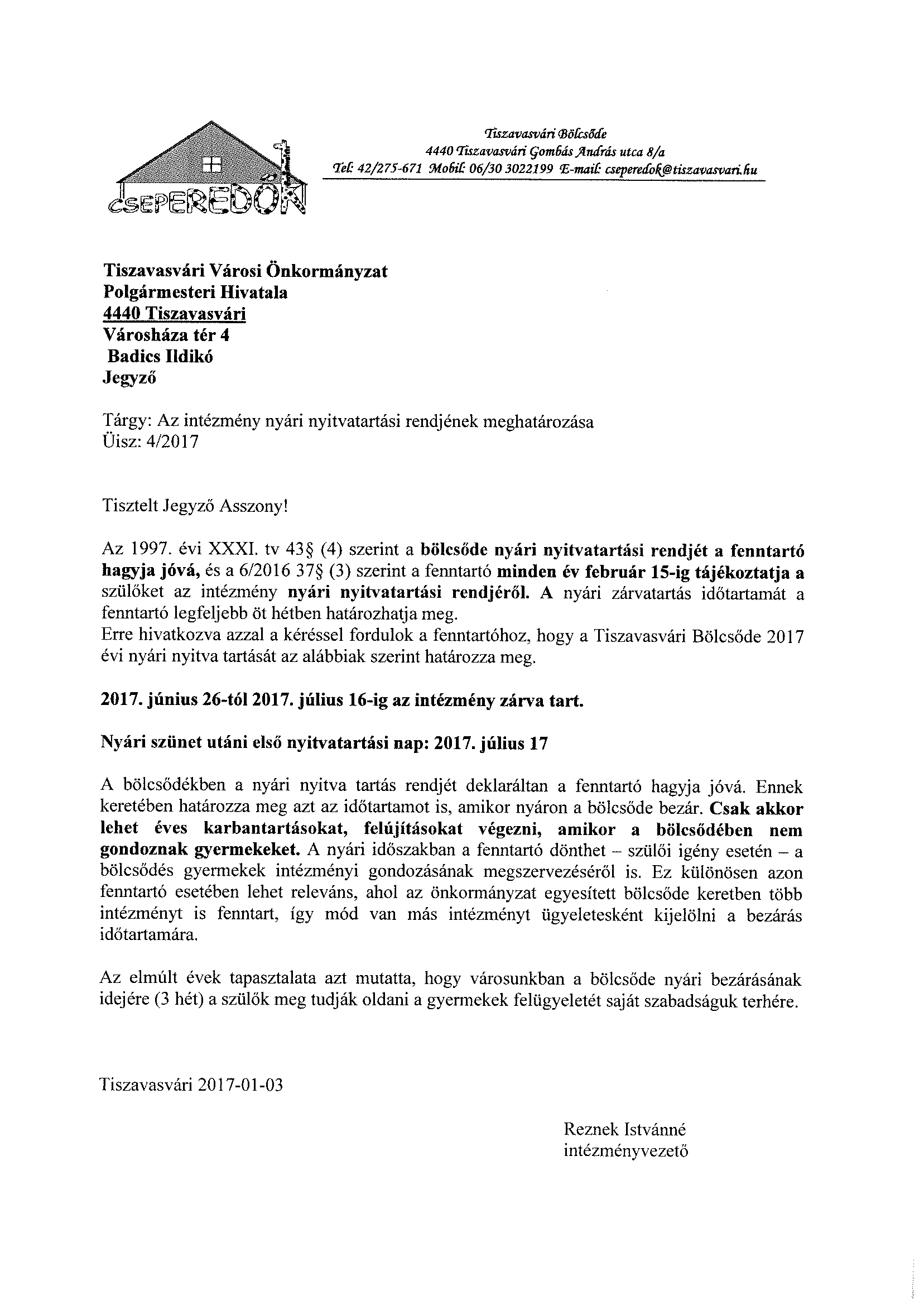 HATÁROZAT-TERVEZETTISZAVASVÁRI VÁROS ÖNKORMÁNYZATAKÉPVISELŐ-TESTÜLETE……/2017. (I.26.) Kt. számúhatározataA Tiszavasvári Bölcsőde nyári nyitvatartási rendjének meghatározásaTiszavasvári Város Önkormányzata Képviselő-testülete a gyermekek védelméről és a gyámügyi igazgatásról szóló 1997. XXXI. törvény 43. § (4) bekezdésében biztosított hatáskörében „A Tiszavasvári Bölcsőde nyári nyitvatartási rendjének meghatározásáról” szóló előterjesztéssel kapcsolatban az alábbi döntést hozza:Jóváhagyja a Tiszavasvári Bölcsőde nyári nyitvatartási rendjét, mely szerint 2017. június 26. napjától 2017. július 16 napjáig zárva tart.Felkéri a polgármestert, hogy fentiekről tájékoztassa az intézmény vezetőjét, aki a fenntartó nevében a további szükséges intézkedéseket tegye meg a szülők felé..    Határidő: azonnal				Felelős: Dr. Fülöp Erik								polgármesterBizottságHatáskörPénzügyi és Ügyrendi BizottságSZMSZ 4. melléklet 1.30. pontjaSzociális és Humán BizottságSZMSZ 5. melléklet  1.1., 1.11. pontjaReznek Istvánné –Tiszavasvári Bölcsőde, intézményvezetőcseperedok@tiszavasvari.hu